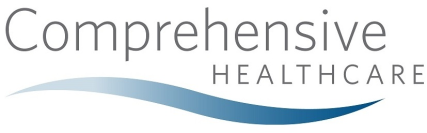 Referencia WISeFecha:Condado:Nombre de la juventud:Dirección:Identificación del cliente. #:Nombre del cuidador:Número de contacto del cuidador:El mejor tiempo para contactar:Idioma preferido:Nombre del referente:Número de contacto del referente:☐La familia espera una llamada del miembro del equipo WISe☐Necesita admisión en ComprehensiveFecha de cumpleaños:Proveedor número uno:Comportamientos de preocupación: